О внесении измененийв решение Собрание депутатовЯльчикского района Чувашской РеспубликиРуководствуясь статьей 24 Устава Яльчикского района Чувашской Республики, Собрание депутатов Яльчикского района Чувашской Республики РЕШИЛО:Статья 1. Внести в решение Собрания депутатов Яльчикского района Чувашской Республики от 23.12.2010 г. № 4/3-с «О прогнозном плане (программе) приватизации муниципального имущества на 2011 год» (с изменениями от 31.03.2011 г. № 5/5-с) следующие изменения:в пункт 2.1 Раздела II «Перечень муниципального имущества, приватизация которого планируется в 2011 году» дополнить следующие объекты муниципального имущества:Статья 2. Настоящее решение вступает в силу со дня его подписания.Глава Яльчикского районаЧувашской Республики                                                              Р.Н. МолодоваЧёваш РеспубликиЕлч.к район.Елч.к район Депутатсен пухёв.ЙЫШЁНУ2011=. сентябр.н 8-м.ш. №8/1-с Елч.к ял.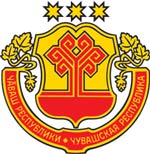 Чувашская РеспубликаЯльчикский районСобрание депутатовЯльчикского районаРЕШЕНИЕ «8» сентября 2011г. № 8/1-с село Яльчики№ п/пНазвание муниципального имущества, местонахождениеОбщая площадь объекта недвижимости, кв.м.Сроки приватизации (квартал)6Одноэтажное кирпичное нежилое здание  (Ап-Темяшской ООШ), Чувашская Республика, Яльчикский район, д. Ап-Темяши, ул. Восточная д. 11а 452,1IV7Одноэтажное кирпичное нежилое здание (сарай Ап-Темяшской ООШ), Чувашская Республика, Яльчикский район, д. Ап-Темяши, ул. Восточная д. 11а124,0 IV8Одноэтажное кирпичное нежилое здание (котельная Ап-Темяшской ООШ), Чувашская Республика, Яльчикский район, д. Ап-Темяши, ул. Восточная д. 11а15,1IV